PERALTA COMMUNITY COLLEGE DISTRICT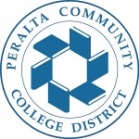 COUNCIL ON INSTRUCTION, PLANNING, AND DEVELOPMENT (CIPD)   CIPD Agenda, Monday, Mar 4, 2019, 1:00pm-3:00pm, District Board Room Co-Chair: Siri Brown, VC of Academic AffairsCo-Chair: Heather Sisneros, Laney Curriculum Co-chairNote Taker: Lynn TorresACT 1: Review Feb 4, 2019 agenda minutes (1:00pm- 1:10pm)ACT 2: Curriculum proposals for review and approval (1:10pm-2:00pm)Laney CollegeBerkeley City College Merritt CollegeCollege of Alameda ACT 3: Pressing Curriculum Topics (2:00pm-3:00pm) Update on PCCD consultation processMerritt Code Alignment Project: http://doingwhatmatters.cccco.edu/LaunchBoard/CodeAlignment.aspx